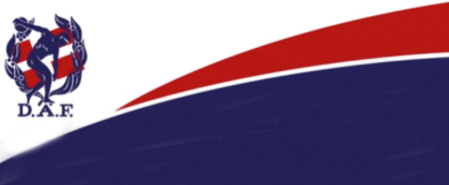 Møde i Masters Komite tirsdag den 28. februar 2017, kl. 18:30- ca. 22:00Bondager 56, 2670 GreveDeltagere: Henning, Inge, Knud E, Knud H, og TomMødet hævet 22:15Knud & IngePS: Afbud til knudinge@post11.tele.dkDagsordenBeslutningerGodkendelse af dagsordenenGodkendtOpfølgning på referat af mødet den 30.11.2016Masters statistik i tal: Der sker ikke noget for 2016.Peter Bjerre og Claus Børsen er orienteret om, at udgiften skal modsvare indtægten. Så må statistikudvalget finde ud af om det er muligt at forarbejde, trykke (oplag) og sælge en masters statistik for 2017. Så længe listen over danske, nordiske, europæiske og verdensrekorder opdateres løbende, og kan findes i en eller anden form på masters hjemmesiden, så er de fleste masters tilfredse med statistik for masters. En forhåndsinteresse for bogen kan man eventuel søge via masters-facebookgruppen.Sportslige aktiviteterSportslige aktiviteterStatus for Mastersturneringen for Hold 2017i.h.t. årshjulet.Knud E orienterede om tilmeldte hold og tilbud om arrangører.Det vurderes som positivt, at vi er tidligt ude med invitationen i 2017. I 2018 sendes invitationen ud lige efter nytår og tilbagemelding senest 1. marts. Der må gerne være optil 3  klubber om ét hold. Finalearrangør mangler. Runder må gerne holdes uden for uge-intervallet, hvis der er enighed om det blandt alle de deltagende hold. Runderne skal holdes med eltid. Ofte kan udgiften til leje af eltiden dækkes via tilskud fra kommunen.Træningssamlingen i januar er afholdt med stor succes og mange positive tilbagemeldinger via FB med billeder og video. Masterskomiteen udbyder de landsdækkende træningssamlinger, og opfordrer klubberne i en region til selv at koordinere lokale træningssamlinger. Hvis klubber laver træningssamlinger, så læg det ud på facebook, og invitere andre masters, som savner træningsfællesskab og inspiration.MK arbejder på at lave en træningslejr på La Santa i januar 2018. Information herom kommer i nyhedsbrevene.Årshjulet blev gennemgået og der blev flyttet lidt rundt på indholdet. MKs årshjul lægges på hjemmesiden, så alle masters kan se, hvilke aktiviteter og andet MK arbejder med året rundt.MK henstiller via DAFs administration til, at udvalget for baneturneringen melder datoerne for turneringen hurtigere ud i 2017 end det blev gjort i 2016.Oversigten for mesterskaber og stævner for masters i 2017, aftaler med arrangører?Øst/vest mesterskaber, bane 12./13.8.?Vest K5K, Holstebro??Dato for Danmark ØST mod Skåne?Dato for Vestdanmark mod Nordtyskland?Holstebro har accepteret at holde VEST K5K den 3. juni.Fremad Holbæk vil gerne holde østmesterskaber på bane i august (12.el. 13.).Vi mangler vestmesterskaberne på bane: er Vejle en mulighed?Venskabskampene mangler dato. Knud skriver til Skåne, om de vil holde i år. Kirsten kontaktes fsva Nordtyskland/VestDanmark.Oversigten pr. 27.2. sendes ud via alle infoplat-former.Administrative og organisatoriske aktiviteterAdministrative og organisatoriske aktiviteterMKs økonomiRegnskabstal for 2015 og 2016 er ikke fuldt ud aktivitetsbaseret. MKs budgettal for 2017, udsendt på mail den 10.2. 2017 fra DAF til MK. Aktivitetsbaseret budgetforslag for 2017 blev omdelt på mødet.Masterskomiteen ønsker, at indtægterne fra deltagergebyrer fra internationale mesterskaber (også kaldet national fee) beholdes hos master til udviklingsaktiviteter. Argumenterne for dette er, at så kan de evt. bruges til fysioterapi eller andre goder for de deltagende atleter. Vi skal planlægge udviklingsaktiviteter for de ekstra penge, vi har fået i 2017, bl.a. ud fra MK’s 9-punktsplan, som er forelagt DAFs Bestyrelse til kommentar.Udviklingsprojekter kan godt koste mere, men så skal er finansiering ude fra og/eller være flere om projektet. Fx kan MK give et motionsprojekt en drejning, der sætter fokus på en udvikling af baneaktiviteten med flere deltagere osv. EMACS 2017 kan måske bruges som afsæt til at skabe nogle nye fremadrettede aktiviteter.Et udviklingsprojekt kan være anderledes stævner/ blandede stævner.Lave en konference om emner, der er relevant for masters.Formanden arbejdes videre på et mere detaljeret budget for 2017 og afklaringer ift. omkostningerne ved DAFs DM arrangementer, og DAFs overordnede omkostninger ved EMACS 2017. Kan der laves et samarbejdsprojekt med ældresagen, de aktive kan melde sig i ældresagen og få gratis/billig massage ved EMACS 2017 i Århus eller efter DM-løb eller lignende?Masterskoordinatorerne i klubberne må også gerne tænke i projektidéer eller idéer, som MK kan arbejde videre med enten på landsplan eller lokalt sammen med 1-2 klubber.Ballerups (succesfulde) 60+ projekt kan evt. beskrives til brug for andre klubber, som inspiration (Tom). Ligeledes Spartas tiltag til at lave en ny mastersafdeling (Henning). Flere klubber har allerede gang i noget, som kan inspirere andre klubber til at tage fat på netop den aktivitet. Alle masterskoordinatorer opfordres til at beskrive de af deres aktiviteter, som kan bruges af andre til udvikling. Med i næste nyhedsbrev!Uddelegering af arbejdsopgaver til hvert medlem af MK. Fortsat drøftelse fra mødet den 30.11.2016, jf. ref. pkt. 6.Udarbejdelse af en beskrivelse for hver opgave, så ildsjæle uden for komiteen også kan byde ind på ad hoc ansvar/opgaver.Behov for revision af masters hjemmesiden.Drøftelsen om mere uddeling af opgaver, som er beskrevet, fortsætter på næste møde.Der er fundet en masters, som gerne vil oplæres og hjælpe med at opdatere og forbedre masters hjemmesider under DAFs hjemmeside. Knud H har opgaven.Årshjulet 2017 – gennemgang og check frem til næste møde (Q2 møde ultimo maj) Sommertræningssamling, dato, arrangør??Er vi på linje med årshjulet? Skal der flyttes rundt på nogen punkter for at være bedre på forkant?Behandlet under pkt. 3.Mødeplan for Masters Komite i 2017Næste møde (Q2) er foreløbigt fastlagt til 31. maj 2017.Foreløbige punkter:Status for EMACS 2017 i AarhusStatus for holdturneringenVenskabsmatcherne i 2017Revision af hjemmesidenDAFs strategiplan 2017-2020MKs møde med DAFs bestyrelse 25.4.Temaer til udviklingskonferencen ifm DAFs årsmødeØvrige punkter ift. årshjuletBehov for møde (Q3) i august/september bl.a. til forberedelse af Status for holdturneringen inden finalenDAFs årsmøde den 28./29.10. 2017, incl. Masters udviklingskonference om lørdagen?MKs forventede regnskab for 2017Øvrige punkter ift. årshjuletQ4 møde i november til opfølgning på årsmødet, udviklingskonferencen og fortsat implementering af udviklingsprojekterne i 9-punktsplanen og DAFs strategiplan.Næste møde (Q2) ændret til mandag den 29. maj kl. 18.30. Jakob Larsen inviteres som ”hemmelig gæst.”Temaerne for Udviklingskonferencen 2017 ved DAFs årsmøde skal være meget interessante, hvis vi skal tiltrække et pænt antal masters ud over de, som ikke skal deltage i DAFs årsmøde om søndagen.  Tom kommer med et udspil om udviklingsprojekter til næste møde.Møde (Q3) 28. august, kl. 18:30.Møde (Q4) 14 november, kl. 18:30.Gensidig orientering bordet rundtMail fra 13.2. 2017 fra Michael Bruun Jepsen til MK og SK om dialogmøde om afholdelse af DMS og DMM sammen.EMACS 2017 i Aarhus – statusFormanden orienterer.Træningslejr på La Santa i uge 2/3 2018.Rigtige Mænd projektet.t.o.Før EMACS i Aarhus skal der skrives ud til alle de danske deltagere om stævnet fx om teamledere, stafetter m.v.Stafetter i Århus: Det skal undersøges om hvert land må stille med flere hold i aldersgrupperne? Formentlig kun et hold i hver 5-årsgrupper. Det bliver teamlederne, der udtager holdene ud fra de, der er interesseret i at løbe. Man skal tilmelde sig mesterskaberne i en anden øvelse for at kunne løbe stafet.Der kan være behov for flere team-hjælpere ifm støtte for førstegangsdeltagere i ½ maraton og stafetterneKnud har kontakt med Jens B om træningslejr på La Santa i januar 2018. t.o.EventueltIntet.